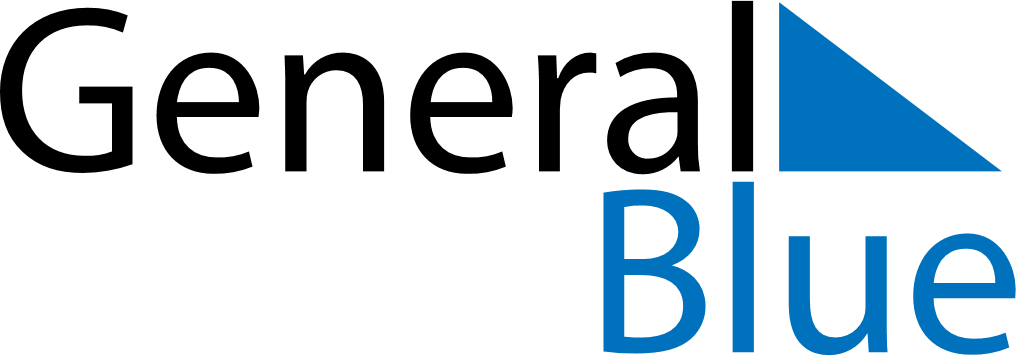 Daily PlannerAugust 31, 2025 - September 6, 2025Daily PlannerAugust 31, 2025 - September 6, 2025Daily PlannerAugust 31, 2025 - September 6, 2025Daily PlannerAugust 31, 2025 - September 6, 2025Daily PlannerAugust 31, 2025 - September 6, 2025Daily PlannerAugust 31, 2025 - September 6, 2025Daily Planner SundayAug 31MondaySep 01TuesdaySep 02WednesdaySep 03ThursdaySep 04 FridaySep 05 SaturdaySep 06MorningAfternoonEvening